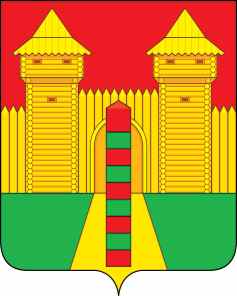 АДМИНИСТРАЦИЯ  МУНИЦИПАЛЬНОГО  ОБРАЗОВАНИЯ «ШУМЯЧСКИЙ  РАЙОН» СМОЛЕНСКОЙ  ОБЛАСТИРАСПОРЯЖЕНИЕот 24.02.2022г. № 40-р        п. ШумячиВ соответствии с Законом Российской Федерации от 9 октября 1992 года             № 3612-1 «Основы законодательства Российской Федерации о культуре», в целях              реализации Федерального закона от 5 декабря 2017 года № 392-ФЗ «О внесении                изменений в отдельные законодательные акты Российской Федерации по вопросам совершенствования проведения независимой оценки качества условий оказания услуг организациями в сфере культуры, охраны здоровья, образования, социального обслуживания и федеральными учреждениями медико-социальной экспертизы»1. Утвердить прилагаемый план по устранению недостатков, выявленных в ходе                       независимой оценки качества условий оказания услуг, в муниципальном бюджетном учреждении «Шумячский художественно-краеведческий музей» Шумячского района Смоленской области на 2022 год;2. Контроль за исполнением настоящего распоряжения возложить на                         начальника Отдела по культуре и спорту Администрации муниципального                          образования «Шумячский район» Смоленской области Т.Г. Семенову.Глава муниципального образования«Шумячский район» Смоленской области		          		         А.Н. ВасильевПланпо устранению недостатков, выявленных в ходенезависимой оценки качества условий оказания услуг, в муниципальном             бюджетном учреждении «Шумячский художественно-краеведческий музей» Шумячского района Смоленской области на 2022 год.Об утверждении плана по устранению     недостатков, выявленных в ходе                        независимой оценки качества условий оказания услуг.УТВЕРЖДЕНраспоряжением   Администрации  муниципального        образования «Шумячский район» Смоленской области от 24.02.2022г. № 40-рНедостатки, выявленные в ходе независимой оценки качества условий оказания услуг организациейНаименование мероприятия по устранению недостатков, выявленных в ходе независимой оценки качества условий оказания услуг организациейПлановый срок реализации мероприятияОтветственный исполнитель (с указанием фамилии, имени, отчества и должности)Ответственный исполнитель (с указанием фамилии, имени, отчества и должности)Сведения о ходе реализации мероприятия Сведения о ходе реализации мероприятия Недостатки, выявленные в ходе независимой оценки качества условий оказания услуг организациейНаименование мероприятия по устранению недостатков, выявленных в ходе независимой оценки качества условий оказания услуг организациейПлановый срок реализации мероприятияОтветственный исполнитель (с указанием фамилии, имени, отчества и должности)Ответственный исполнитель (с указанием фамилии, имени, отчества и должности)реализованные меры по устранению выявленных недостатковфактический срок реализацииI. Открытость и доступность информации об организации I. Открытость и доступность информации об организации I. Открытость и доступность информации об организации I. Открытость и доступность информации об организации I. Открытость и доступность информации об организации I. Открытость и доступность информации об организации I. Открытость и доступность информации об организации Оформление информации о деятельности организации, размещенной на официальном сайте поставщика услуг в сети «Интернет», не в соответствии с порядком размещения информации  на официальном сайте поставщика услуг в сети «Интернет»,   согласно статье 36.2 Закона Российской Федерации от 09.10.1992 г. №3612-1 «Основы законодательства Российской Федерации о культуре, приказа Минкультуры России от 20.02.2015 г. № 277 «Об утверждении требований к содержанию и форме предоставления информации   о деятельности организаций культуры, размещенной на официальных сайтах уполномоченного федерального органа исполнительной власти, органов государственной власти субъектов Российской Федерации, органов местного самоуправления и организаций культуры в сети «Интернет»Привести в соответствие информацию о деятельности организации, размещенную на официальном сайте поставщика услуг в сфере культуры в сети «Интернет»,  согласно статье 36.2 Закона Российской Федерации от 09.10.1992 г. №3612-1 «Основы законодательства Российской Федерации о культуре, приказа Минкультуры России от 20.02.2015 г. № 277 «Об утверждении требований к содержанию и форме предоставления информации   о деятельности организаций культуры, размещенной на официальных сайтах уполномоченного федерального органа исполнительной власти, органов государственной власти субъектов Российской Федерации, органов местного самоуправления и организаций культуры в сети «Интернет»До 01.05.2022До 01.05.2022Директор муниципального бюджетного учреждения «Шумячский художественно-краеведческий музей» Шумячского района Смоленской области  О.А.ЕроховаII. Комфортность условий предоставления услугII. Комфортность условий предоставления услугII. Комфортность условий предоставления услугII. Комфортность условий предоставления услугII. Комфортность условий предоставления услугII. Комфортность условий предоставления услугII. Комфортность условий предоставления услугОтсутствие информации о возможности бронирования услуги/доступность записи на получение услуги (по телефону, с использованием сети «Интернет» на официальном сайте организации, при личном посещении и пр.)Разместить информацию о возможности бронирования услуги/доступность записи на получение услуги (по телефону, с использованием сети «Интернет» на официальном сайте организации, при личном посещении и пр.)до 01.05.2022до 01.05.2022Директор муниципального бюджетного учреждения «Шумячский художественно-краеведческий музей» Шумячского района Смоленской области  О.А.ЕроховаIII. Доступность услуг для инвалидовIII. Доступность услуг для инвалидовIII. Доступность услуг для инвалидовIII. Доступность услуг для инвалидовIII. Доступность услуг для инвалидовIII. Доступность услуг для инвалидовIII. Доступность услуг для инвалидовНедостаточность условий для предоставления услуг для лиц с ОВЗ и инвалидов.Создать условия для увеличения до 100% доли получателей услуг, удовлетворенных доступностью услуг для инвалидов в организации культуры до 31.12.2022до 31.12.2022Директор муниципального бюджетного учреждения «Шумячский художественно-краеведческий музей» Шумячского района Смоленской области  О.А.ЕроховаIV. Доброжелательность, вежливость работников организации IV. Доброжелательность, вежливость работников организации IV. Доброжелательность, вежливость работников организации IV. Доброжелательность, вежливость работников организации IV. Доброжелательность, вежливость работников организации IV. Доброжелательность, вежливость работников организации IV. Доброжелательность, вежливость работников организации Интегральный показатель составил 99,83 баллаСоздать условия для увеличения до 100% доли получателей услуг, удовлетворенных доброжелательностью работников организации сферы культурыДо 31.12.2022До 31.12.2022Директор муниципального бюджетного учреждения «Шумячский художественно-краеведческий музей» Шумячского района Смоленской области  О.А.ЕроховаV. Удовлетворенность условиями оказания услугV. Удовлетворенность условиями оказания услугV. Удовлетворенность условиями оказания услугV. Удовлетворенность условиями оказания услугV. Удовлетворенность условиями оказания услугV. Удовлетворенность условиями оказания услугV. Удовлетворенность условиями оказания услугНесвоевременное обновление информации о деятельности и услугах учреждения, размещенной на сайте организацииСовершенствовать работу сайта организации культуры, определив периодичность обновления и график предоставления достоверной, полной и актуальной информации о деятельности и услугах.До 31.12.2022До 31.12.2022Директор муниципального бюджетного учреждения «Шумячский художественно-краеведческий музей» Шумячского района Смоленской области  О.А.Ерохова